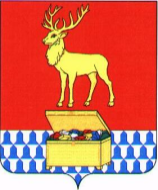 СОВЕТ КАЛАРСКОГО МУНИЦИПАЛЬНОГО ОКРУГАЗАБАЙКАЛЬСКОГО КРАЯРЕШЕНИЕ24 сентября 2021 года								№ 129с. ЧараО назначении публичных слушаний по проекту решения Совета
Каларского муниципального округа Забайкальского края «О внесении
изменений в Устав Каларского муниципального округа Забайкальского
края»В соответствии с Федеральным Законом от 06 октября 2003 года №131-Ф3 «Об общих принципах организации местного самоуправления в Российской Федерации», руководствуясь Уставом Каларского муниципального округа Забайкальского края, положением о публичных слушаниях в муниципальном районе «Каларский район», Совет муниципального района «Каларский район»р е ш и л:	1. Назначить публичные слушания по проекту решения Совета Каларского муниципального округа Забайкальского края «О внесении изменений в Устав Каларского муниципального округа Забайкальского края»  на 	03 ноября 2021 года  в 14-30 ч., в актовом зале администрации Каларского муниципального округа Забайкальского края по адресу: с. Чара, пер. Пионерский, д 8.	2. Назначить организатором публичных слушаний председателя Совета Каларского муниципального округа Забайкальского края Громова А.В.	3. Опубликовать проект решения Совета Каларского муниципального округа Забайкальского края «О внесении изменений в Устав Каларского муниципального округа Забайкальского края» в газете «Северная правда».	4. Поручить организацию информирования населения по вопросам проекта решения Совета Каларского муниципального округа Забайкальского края Ильиной А.Г., специалисту Совета Каларского муниципального округа Забайкальского края. Контактный телефон 3026122774, адрес электронной почты sovet.kalar@mail.ru.	5. Настоящее решение опубликовать в газете «Северная правда» совместно с порядком приема обращений граждан.	6.  Настоящее решение вступает в силу с момента принятия.Председатель СоветаКаларского муниципальногоокруга Забайкальского края							Громов А.В.